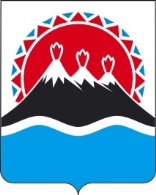              г. Петропавловск-КамчатскийПРАВИТЕЛЬСТВО ПОСТАНОВЛЯЕТ:1. Внести в приложение 5 к государственной программе Камчатского края «Реализация государственной национальной политики и укрепление гражданского единства в Камчатском крае», утвержденной постановлением Правительства Камчатского края от 29.11.2013 № 546-П, следующие изменения:1) в части 3: а) в пункте 6 слова «утвержденными главными распорядителями бюджетных средств» заменить словами «установленными соглашениями о предоставлении субсидии»;б) в подпункте «б» пункта 9: в абзаце третьем слова «малочисленных должен» заменить словами «малочисленных народов должен»;абзац четвертый изложить в следующей редакции:«регистрация всех членов общины коренных малочисленных народов по месту жительства или по месту пребывания на территории муниципального образования, предоставляющего субсидию;»;2) в пункте 2 части 3(1):а) абзац девятый подпункта «а» изложить в следующей редакции:«прицепов к квадроциклам;»;б) абзац седьмой подпункта «б» изложить в следующей редакции:«прицепов к квадроциклам;»;3) в абзаце третьем пункта 5 части 11 слова «в срок до 1 июня года, следующего за годом предоставления субсидии» исключить;4) слова «14. В случаях неисполнения» заменить словами «13. В случаях неисполнения»;5) слова «15. Субсидии, неиспользованные в текущем финансовом году» заменить словами «14. Субсидии, неиспользованные в текущем финансовом году»;6) слова «16. При наличии потребности» заменить словами «15. При наличии потребности»;7) слова «17. Субсидии, использованные не по целевому назначению» заменить  ловами «16. Субсидии, использованные не по целевому назначению».2. Настоящее постановление вступает в силу через 10 дней после дня его официального опубликования.Председатель Правительства –Первый вице-губернаторКамчатского края                                                                             Р.С. ВасилевскийСОГЛАСОВАНО:Исп. Половков Алексей Александрович (4152) 26-46-44Министерство территориального развития Камчатского краяПояснительная запискак проекту постановления Правительства Камчатского края «О внесении изменений в приложение 5 к государственной программе Камчатского края «Реализация государственной национальной политики и укрепление гражданского единства в Камчатском крае», утвержденной постановлением Правительства Камчатского края от 29.11.2013 № 546-П»Настоящий проект постановления Правительства Камчатского края разработан в связи с требованием Прокуратуры Камчатского края, а также в целях уточнения отдельных положений Порядка предоставления субсидий местным бюджетам на реализацию отдельных мероприятий подпрограммы 3 «Устойчивое развитие коренных малочисленных народов Севера, Сибири и Дальнего Востока, проживающих в Камчатском крае», утвержденного приложением 5 к государственной программе Камчатского края «Реализация государственной национальной политики и укрепление гражданского единства в Камчатском крае».Проект постановления Правительства Камчатского края 25.11.2019 размещен на Едином портале проведения независимой антикоррупционной экспертизы и общественного обсуждения проектов нормативных правовых актов Камчатского края для проведения в срок до 04.11.2019 независимой антикоррупционной экспертизы. Издание настоящего проекта постановления Правительства Камчатского края дополнительных расходов из краевого бюджета не потребует.В соответствии с постановлением Правительства Камчатского края от 06.06.2013 № 233-П «Об утверждении Порядка проведения оценки регулирующего воздействия проектов нормативных правовых актов Камчатского края и экспертизы нормативных правовых актов Камчатского края» настоящий проект постановления в оценке регулирующего воздействия не нуждается. П О С Т А Н О В Л Е Н И ЕПРАВИТЕЛЬСТВА  КАМЧАТСКОГО КРАЯ№О внесении изменений в приложение 5 к государственной программе Камчатского края «Реализация государственной национальной политики и укрепление гражданского единства в Камчатском крае», утвержденной постановлением Правительства Камчатского края от 29.11.2013 № 546-П  Первый вице-губернаторКамчатского края		И.Л. УнтиловаМинистр территориального развитияКамчатского краяС.В. ЛебедевРуководитель Агентства по внутренней 
политике Камчатского краяИ.В. ГуляевНачальник Главного правового управления Губернатора и Правительства Камчатского краяС.Н. Гудин 